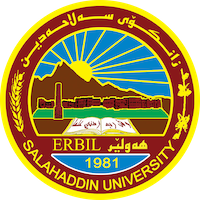 Academic Curriculum Vitae 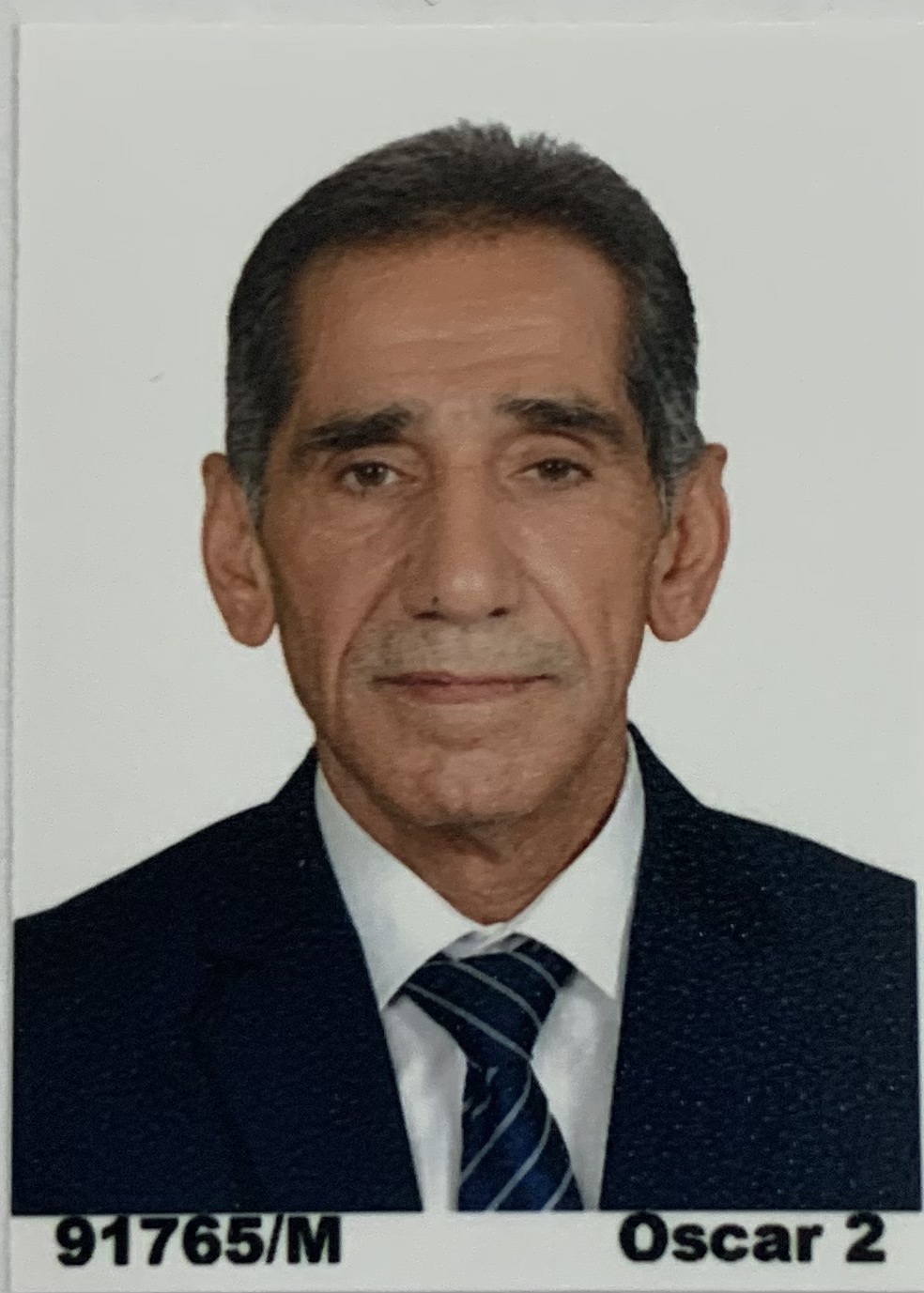 Full Name: Sherzad Ahmed MustafaAcademic Title: Assistant ProfessorEmail: sherzad.mustafa@su.edu.krd Mobile:07504684750Education:- Bachelor’s degree in accounting 1986-1987  Salahuddin University /Erbil - College of Administration and Economics- Department of Accounting- Master degree in accounting from Administration &Economic college / Salahuddin University / Erbil 2003-2004Employment:Assistant Lecture in accounting department from 2004 till 2017Lecturer in the accounting department from 2017till 2021 Assistant Professor in accounting department from2021-till nawQualifications Teaching qualificationsIT qualifications, Using word, Excel and financial data basis and internet Language qualifications such as TOEFLGovernment accounting Auditing and monitoringTeaching experience:1. principle of accounting –first stage-statistics department- College Of Administration and Economy- Salahaddin university2Accounting system –third stage-accounting department- College Of Administration and Economy- Salahaddin University. 3. Auditing& monitoring fourth stage- accounting department- College Of Administration and Economy- Salahaddin university. 4. Tax accounting third stage- accounting department- College Of technical –Erbil(foreign lecturer).5.Financial Matmatic- first stage-statistics department- College Of Administration and Economy- Salahaddin universityResearch and publicationدور التدقيق الاجتماعي في فحص الانشطة الداعمة للرفاهية الاجتماعية بالتطبيق على عينة من الاكاديميين و مراقبي الحسابات في مدينة اربيل          بواسطة: مجلة تكريت للإدارة والاقتصادhttps://www.facebook.com/photo/?fbid=3402715879839439&set=pcb.3402717126505981مدى استخدام تكنلوجيا المعلومات في عملية التدقيق الخارجي ( دراسة استطلاعية )بواسطة: مجلة زانكو – جامعة صلاح الدين المجلد21 – العدد 6-2017استخدام نظام محاسبة المسؤولية في الرقابة وتقويم الاداء – دراسة تطبيقية في جامعة صلاح الدين ــ أربيل. Journal of Humanity Sciences 21 (5), 279-295Professional memberships Membership in Kurdistan Teachers Union Membership in Accountants and Auditors SyndicateProfessional Social Network Accounts:Reserch Gate,            https://www.researchgate.net/topicsGoogle scholarshiphttps://scholar.google.com/citations?hl=en&user=M1h5WmoAAAAJ&scilu=&scisig=AMD79ooAAAAAXNEb2kHnGRiZaBfDBJDUMO_8XsCzJVaV&gmla=AJsN-F5YGmsJxPBcAcs0rZzuoS8HHxJRWKdDh2NHtnedhuZS3hK7VxzRzNVHzxPO9x3ZR438vHd4gh52z6ZTHJ18_9eQnteEpfCk_feYPy2imU3fOGRUc4I&sciund=148842086027098986